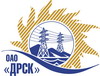 Открытое акционерное общество«Дальневосточная распределительная сетевая  компания»Протокол заседания Закупочной комиссии по вскрытию поступивших на открытый электронный запрос цен конвертовг. БлаговещенскПРЕДМЕТ ЗАКУПКИ:Способ и предмет закупки: Открытый электронный запрос предложений «Масло трансформаторное для нужд филиалов ОАО «ДРСК» «Амурские электрические сети», «Приморские электрические сети», «Хабаровские электрические сети», «Электрические сети ЕАО», «Южно-Якутские электрические сети».Основание для проведения закупки: ГКПЗ 2014 г. закупка № 1446 раздел 2.2.2.Планируемая стоимость закупки в соответствии с ГКПЗ: 7 491 800,00  руб. без учета НДCУказание о проведении закупки от 05.03.2014 № 46 ПРИСУТСТВОВАЛИ:Три члена постоянно действующей Закупочной комиссии ОАО «ДРСК» 2 уровняВОПРОСЫ ЗАСЕДАНИЯ ЗАКУПОЧНОЙ КОМИССИИ:В адрес Организатора закупки поступило 7 (семь) заявок, конверты с которыми были размещены в электронном виде на Торговой площадке Системы www.b2b-energo.ru.Вскрытие конвертов было осуществлено в электронном сейфе организатора запроса предложений на Торговой площадке Системы www.b2b-energo.ru автоматически.Дата и время начала процедуры вскрытия конвертов с заявками на участие в закупке: 17:26 (время московское) 26.03.2014 г.Место проведения процедуры вскрытия конвертов с предложениями участников: Торговая площадка Системы www.b2b-energo.ru.В конвертах обнаружены заявки следующих Участников закупки:РЕШИЛИ: Утвердить заседания Закупочной комиссии по вскрытию поступивших на открытый запрос предложений конвертов.Ответственный секретарь Закупочной комиссии 2 уровня ОАО «ДРСК»	О.А. МоторинаТехнический секретарь Закупочной комиссии 2 уровня ОАО «ДРСК»	Т.А. Игнатова№  202/МР-В26.03.2014№Наименование участника и его адресПредмет и общая цена заявки на участие в запросе цен1ООО "ПРОМИС" (690078, Россия, Приморский край, г. Владивосток, ул. В. Сибирцева, д. 15, оф. 717)Предложение: подано 20.03.2014 в 08:21
Цена: 778 016,95 руб. (цена без НДС)2ООО "Компания "Кондор" (197372, Санкт-Петербург г., Планерная ул., 24, Лит. А, 1Н)Предложение: подано 25.03.2014 в 16:56
Цена: 3 926 919,73 руб. (цена без НДС)3ООО "ЭНРОН Групп" (665825, Иркутская обл., г. Ангарск, 96 квартал, л. 9, офис 6)Предложение: подано 25.03.2014 в 16:35
Цена: 3 928 583,50 руб. (цена без НДС)4ООО "Ви Би Эс" "V.B.S." (680031, Хабаровский край, г. Хабаровск, ул. Окружная, д. 16)Предложение: подано 25.03.2014 в 13:22
Цена: 4 059 129,42 руб. (цена без НДС)5ООО "КАСИДА-ХХ" (109072, г.Москва, Берсеневская наб., д.18-20-22, стр. 3)Предложение: подано 25.03.2014 в 12:40
Цена: 4 540 665,10 руб. (цена без НДС)6ЗАО "Техсервис- Владивосток" (690088, Приморский край, г. Владивосток, ул. Снеговая, д. 12, оф. 4)Предложение: подано 25.03.2014 в 09:42
Цена: 4 543 614,21 руб. (цена без НДС)7ООО "ПолиНафт" (680505, Хабаровский край, Хабаровский р-н, с. Сосновка, ул. Первостроителей, 11, оф. 1а )Предложение: подано 25.03.2014 в 09:15
Цена: 4 980 436,30 руб. (цена без НДС)